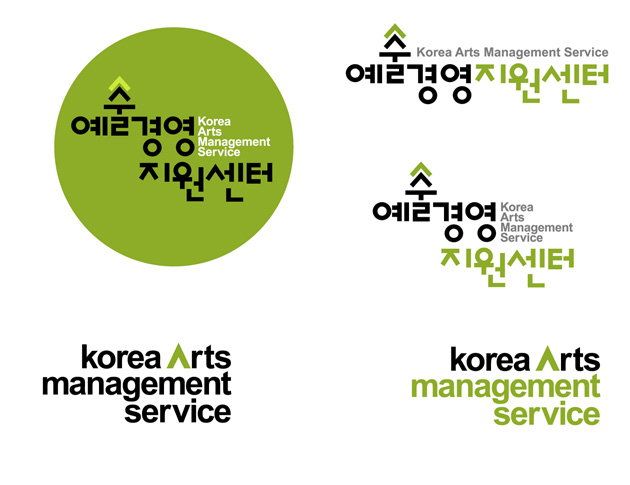         KAMS Publishing Korean Art2022 Overseas Publication Support ProgramApplication KAMS Publishing Korean Art2022 Overseas Publication Support ProgramApplication KAMS Publishing Korean Art2022 Overseas Publication Support ProgramApplication KAMS Publishing Korean Art2022 Overseas Publication Support ProgramApplication KAMS Publishing Korean Art2022 Overseas Publication Support ProgramApplication KAMS Publishing Korean Art2022 Overseas Publication Support ProgramApplication KAMS Publishing Korean Art2022 Overseas Publication Support ProgramApplication KAMS Publishing Korean Art2022 Overseas Publication Support ProgramApplication KAMS Publishing Korean Art2022 Overseas Publication Support ProgramApplication KAMS Publishing Korean Art2022 Overseas Publication Support ProgramApplication KAMS Publishing Korean Art2022 Overseas Publication Support ProgramApplication   A-1. Project information   A-1. Project information   A-1. Project information   A-1. Project information   A-1. Project information   A-1. Project information   A-1. Project information   A-1. Project information   A-1. Project information   A-1. Project information Instructions by applicant categoriesInstructions by applicant categories□ Individuals → Fill out A-2. ①□ Organizations/institutes/publishers/periodicals, etc. → Skip A-2. ① and go directly to A-2. ②□ Individuals → Fill out A-2. ①□ Organizations/institutes/publishers/periodicals, etc. → Skip A-2. ① and go directly to A-2. ②□ Individuals → Fill out A-2. ①□ Organizations/institutes/publishers/periodicals, etc. → Skip A-2. ① and go directly to A-2. ②□ Individuals → Fill out A-2. ①□ Organizations/institutes/publishers/periodicals, etc. → Skip A-2. ① and go directly to A-2. ②□ Individuals → Fill out A-2. ①□ Organizations/institutes/publishers/periodicals, etc. → Skip A-2. ① and go directly to A-2. ②□ Individuals → Fill out A-2. ①□ Organizations/institutes/publishers/periodicals, etc. → Skip A-2. ① and go directly to A-2. ②□ Individuals → Fill out A-2. ①□ Organizations/institutes/publishers/periodicals, etc. → Skip A-2. ① and go directly to A-2. ②□ Individuals → Fill out A-2. ①□ Organizations/institutes/publishers/periodicals, etc. → Skip A-2. ① and go directly to A-2. ②Project typeProject type□ Book project (□ Writing Support grant recipient)   □ Periodical project□ Book project (□ Writing Support grant recipient)   □ Periodical project□ Book project (□ Writing Support grant recipient)   □ Periodical project□ Book project (□ Writing Support grant recipient)   □ Periodical project□ Book project (□ Writing Support grant recipient)   □ Periodical project□ Book project (□ Writing Support grant recipient)   □ Periodical project□ Book project (□ Writing Support grant recipient)   □ Periodical project□ Book project (□ Writing Support grant recipient)   □ Periodical projectTitleTitle*For titles in a language other than English, provide the original title along with a Korean and English title.(Original)(English)(Korean)*For titles in a language other than English, provide the original title along with a Korean and English title.(Original)(English)(Korean)*For titles in a language other than English, provide the original title along with a Korean and English title.(Original)(English)(Korean)*For titles in a language other than English, provide the original title along with a Korean and English title.(Original)(English)(Korean)*For titles in a language other than English, provide the original title along with a Korean and English title.(Original)(English)(Korean)*For titles in a language other than English, provide the original title along with a Korean and English title.(Original)(English)(Korean)*For titles in a language other than English, provide the original title along with a Korean and English title.(Original)(English)(Korean)*For titles in a language other than English, provide the original title along with a Korean and English title.(Original)(English)(Korean)Author(s)Author(s)*For more than one author, list all authors.*For Korean authors, provide the name in Hangeul and Roman letters. *For more than one author, list all authors.*For Korean authors, provide the name in Hangeul and Roman letters. *For more than one author, list all authors.*For Korean authors, provide the name in Hangeul and Roman letters. *For more than one author, list all authors.*For Korean authors, provide the name in Hangeul and Roman letters. *For more than one author, list all authors.*For Korean authors, provide the name in Hangeul and Roman letters. *For more than one author, list all authors.*For Korean authors, provide the name in Hangeul and Roman letters. *For more than one author, list all authors.*For Korean authors, provide the name in Hangeul and Roman letters. *For more than one author, list all authors.*For Korean authors, provide the name in Hangeul and Roman letters. Amount requestedAmount requested(KRW) (USD or EUR)*Funding is based on KRW, and USD or Euro amount is for information purposes only. (KRW) (USD or EUR)*Funding is based on KRW, and USD or Euro amount is for information purposes only. (KRW) (USD or EUR)*Funding is based on KRW, and USD or Euro amount is for information purposes only. (KRW) (USD or EUR)*Funding is based on KRW, and USD or Euro amount is for information purposes only. (KRW) (USD or EUR)*Funding is based on KRW, and USD or Euro amount is for information purposes only. (KRW) (USD or EUR)*Funding is based on KRW, and USD or Euro amount is for information purposes only. (KRW) (USD or EUR)*Funding is based on KRW, and USD or Euro amount is for information purposes only. (KRW) (USD or EUR)*Funding is based on KRW, and USD or Euro amount is for information purposes only. Amount requestedAmount requestedFunding from other institutes Funding from other institutes Funding from other institutes *If the project is currently funded by a grant from a third-party organization, check the box Yes. If not, check the box No. Funding is disallowed for expense items that are already covered by any existing grant.□ Yes (Name of organization and program:                         )□ No*If the project is currently funded by a grant from a third-party organization, check the box Yes. If not, check the box No. Funding is disallowed for expense items that are already covered by any existing grant.□ Yes (Name of organization and program:                         )□ No*If the project is currently funded by a grant from a third-party organization, check the box Yes. If not, check the box No. Funding is disallowed for expense items that are already covered by any existing grant.□ Yes (Name of organization and program:                         )□ No*If the project is currently funded by a grant from a third-party organization, check the box Yes. If not, check the box No. Funding is disallowed for expense items that are already covered by any existing grant.□ Yes (Name of organization and program:                         )□ No*If the project is currently funded by a grant from a third-party organization, check the box Yes. If not, check the box No. Funding is disallowed for expense items that are already covered by any existing grant.□ Yes (Name of organization and program:                         )□ NoContract status*Fill out only for book projectsContract status*Fill out only for book projects□ Acknowledgment letter from an overseas publisher attached   □ Publishing contract with an overseas publisher attached *The acknowledgment letter may be omitted if the applicant is an overseas publisher.*The applicant must discuss the conditions and terms of the grant, including the budget plan and schedule, the disbursement and use of grant funds, reporting requirements, and the responsibilities of publisher, with an overseas publisher beforehand and submit a letter of acknowledgment from the publisher.*If there is any existing publishing contract with an overseas publisher, attach both the acknowledgment letter and the contract. Applicants without existing contract may attach only an acknowledgment letter but must submit a publishing contract by September 16. Failure to do so may result in the cancellation of the grant award.□ Acknowledgment letter from an overseas publisher attached   □ Publishing contract with an overseas publisher attached *The acknowledgment letter may be omitted if the applicant is an overseas publisher.*The applicant must discuss the conditions and terms of the grant, including the budget plan and schedule, the disbursement and use of grant funds, reporting requirements, and the responsibilities of publisher, with an overseas publisher beforehand and submit a letter of acknowledgment from the publisher.*If there is any existing publishing contract with an overseas publisher, attach both the acknowledgment letter and the contract. Applicants without existing contract may attach only an acknowledgment letter but must submit a publishing contract by September 16. Failure to do so may result in the cancellation of the grant award.□ Acknowledgment letter from an overseas publisher attached   □ Publishing contract with an overseas publisher attached *The acknowledgment letter may be omitted if the applicant is an overseas publisher.*The applicant must discuss the conditions and terms of the grant, including the budget plan and schedule, the disbursement and use of grant funds, reporting requirements, and the responsibilities of publisher, with an overseas publisher beforehand and submit a letter of acknowledgment from the publisher.*If there is any existing publishing contract with an overseas publisher, attach both the acknowledgment letter and the contract. Applicants without existing contract may attach only an acknowledgment letter but must submit a publishing contract by September 16. Failure to do so may result in the cancellation of the grant award.□ Acknowledgment letter from an overseas publisher attached   □ Publishing contract with an overseas publisher attached *The acknowledgment letter may be omitted if the applicant is an overseas publisher.*The applicant must discuss the conditions and terms of the grant, including the budget plan and schedule, the disbursement and use of grant funds, reporting requirements, and the responsibilities of publisher, with an overseas publisher beforehand and submit a letter of acknowledgment from the publisher.*If there is any existing publishing contract with an overseas publisher, attach both the acknowledgment letter and the contract. Applicants without existing contract may attach only an acknowledgment letter but must submit a publishing contract by September 16. Failure to do so may result in the cancellation of the grant award.□ Acknowledgment letter from an overseas publisher attached   □ Publishing contract with an overseas publisher attached *The acknowledgment letter may be omitted if the applicant is an overseas publisher.*The applicant must discuss the conditions and terms of the grant, including the budget plan and schedule, the disbursement and use of grant funds, reporting requirements, and the responsibilities of publisher, with an overseas publisher beforehand and submit a letter of acknowledgment from the publisher.*If there is any existing publishing contract with an overseas publisher, attach both the acknowledgment letter and the contract. Applicants without existing contract may attach only an acknowledgment letter but must submit a publishing contract by September 16. Failure to do so may result in the cancellation of the grant award.□ Acknowledgment letter from an overseas publisher attached   □ Publishing contract with an overseas publisher attached *The acknowledgment letter may be omitted if the applicant is an overseas publisher.*The applicant must discuss the conditions and terms of the grant, including the budget plan and schedule, the disbursement and use of grant funds, reporting requirements, and the responsibilities of publisher, with an overseas publisher beforehand and submit a letter of acknowledgment from the publisher.*If there is any existing publishing contract with an overseas publisher, attach both the acknowledgment letter and the contract. Applicants without existing contract may attach only an acknowledgment letter but must submit a publishing contract by September 16. Failure to do so may result in the cancellation of the grant award.□ Acknowledgment letter from an overseas publisher attached   □ Publishing contract with an overseas publisher attached *The acknowledgment letter may be omitted if the applicant is an overseas publisher.*The applicant must discuss the conditions and terms of the grant, including the budget plan and schedule, the disbursement and use of grant funds, reporting requirements, and the responsibilities of publisher, with an overseas publisher beforehand and submit a letter of acknowledgment from the publisher.*If there is any existing publishing contract with an overseas publisher, attach both the acknowledgment letter and the contract. Applicants without existing contract may attach only an acknowledgment letter but must submit a publishing contract by September 16. Failure to do so may result in the cancellation of the grant award.□ Acknowledgment letter from an overseas publisher attached   □ Publishing contract with an overseas publisher attached *The acknowledgment letter may be omitted if the applicant is an overseas publisher.*The applicant must discuss the conditions and terms of the grant, including the budget plan and schedule, the disbursement and use of grant funds, reporting requirements, and the responsibilities of publisher, with an overseas publisher beforehand and submit a letter of acknowledgment from the publisher.*If there is any existing publishing contract with an overseas publisher, attach both the acknowledgment letter and the contract. Applicants without existing contract may attach only an acknowledgment letter but must submit a publishing contract by September 16. Failure to do so may result in the cancellation of the grant award.Publisher/periodical information Publisher/periodical information Publisher (country): Contact person (contact information): Publisher (country): Contact person (contact information): Publisher (country): Contact person (contact information): Publisher (country): Contact person (contact information): Publisher (country): Contact person (contact information): Publisher (country): Contact person (contact information): Publisher (country): Contact person (contact information): Publisher (country): Contact person (contact information):   A-2. Applicant information   A-2. Applicant information   A-2. Applicant information   A-2. Applicant information   A-2. Applicant information   A-2. Applicant information   A-2. Applicant information   A-2. Applicant information   A-2. Applicant information   A-2. Applicant information ①IndividualsNameNameNameDate of birth①IndividualsCountry (city) of residenceCountry (city) of residenceCountry (city) of residenceOccupation/Organization (title)①IndividualsEmailEmailEmail①IndividualsPhonePhonePhoneMobile②Institutes/organizations/publishers, etc.NameNameName(English)(English)(English)(English)(English)(English)②Institutes/organizations/publishers, etc.Country/Year of establishedCountry/Year of establishedCountry/Year of establishedHead of organization②Institutes/organizations/publishers, etc.AddressAddressAddress②Institutes/organizations/publishers, etc.WebsiteWebsiteWebsite②Institutes/organizations/publishers, etc.Contact personContact personContact personOrganization/title②Institutes/organizations/publishers, etc.EmailEmailEmail*Contact person’s email address*Contact person’s email address*Contact person’s email address*Contact person’s email address*Contact person’s email address*Contact person’s email address②Institutes/organizations/publishers, etc.PhonePhonePhoneMobile*Contact person’s phone no.*Contact person’s phone no.  A-3. Document list   A-3. Document list   A-3. Document list   A-3. Document list   A-3. Document list   A-3. Document list   A-3. Document list   A-3. Document list   A-3. Document list   A-3. Document list TypeTypeTypeTypeDocumentsDocumentsDocumentsDocumentsDocumentsCheckboxList of documents(Enter Y in the box in the rightmost column for each attached item. Otherwise enter N) List of documents(Enter Y in the box in the rightmost column for each attached item. Otherwise enter N) BooksAll applicants1. Application (standard form in Korean or English) *In the format of HWP or MS Word1. Application (standard form in Korean or English) *In the format of HWP or MS Word1. Application (standard form in Korean or English) *In the format of HWP or MS Word1. Application (standard form in Korean or English) *In the format of HWP or MS Word1. Application (standard form in Korean or English) *In the format of HWP or MS WordList of documents(Enter Y in the box in the rightmost column for each attached item. Otherwise enter N) List of documents(Enter Y in the box in the rightmost column for each attached item. Otherwise enter N) BooksAll applicants2. Applicant type2. Applicant type(Individuals) Applicant's CV (Individuals) Applicant's CV (Individuals) Applicant's CV List of documents(Enter Y in the box in the rightmost column for each attached item. Otherwise enter N) List of documents(Enter Y in the box in the rightmost column for each attached item. Otherwise enter N) BooksAll applicants2. Applicant type2. Applicant type(Publishers) A description of the publisher’s business and operations and a copy of publisher’s business registration (Publishers) A description of the publisher’s business and operations and a copy of publisher’s business registration (Publishers) A description of the publisher’s business and operations and a copy of publisher’s business registration List of documents(Enter Y in the box in the rightmost column for each attached item. Otherwise enter N) List of documents(Enter Y in the box in the rightmost column for each attached item. Otherwise enter N) BooksAll applicants2. Applicant type2. Applicant type(Organizations/institutes) A copy of business registration and a description of the organization’s business and operations (Organizations/institutes) A copy of business registration and a description of the organization’s business and operations (Organizations/institutes) A copy of business registration and a description of the organization’s business and operations List of documents(Enter Y in the box in the rightmost column for each attached item. Otherwise enter N) List of documents(Enter Y in the box in the rightmost column for each attached item. Otherwise enter N) BooksAll applicants3. Acknowledgment letter from an overseas publisher (attached form)*The acknowledgment letter may be omitted only if the applicant is a publisher. In all other cases, applications without an acknowledgment letter from a publisher will not be considered.3. Acknowledgment letter from an overseas publisher (attached form)*The acknowledgment letter may be omitted only if the applicant is a publisher. In all other cases, applications without an acknowledgment letter from a publisher will not be considered.3. Acknowledgment letter from an overseas publisher (attached form)*The acknowledgment letter may be omitted only if the applicant is a publisher. In all other cases, applications without an acknowledgment letter from a publisher will not be considered.3. Acknowledgment letter from an overseas publisher (attached form)*The acknowledgment letter may be omitted only if the applicant is a publisher. In all other cases, applications without an acknowledgment letter from a publisher will not be considered.3. Acknowledgment letter from an overseas publisher (attached form)*The acknowledgment letter may be omitted only if the applicant is a publisher. In all other cases, applications without an acknowledgment letter from a publisher will not be considered.List of documents(Enter Y in the box in the rightmost column for each attached item. Otherwise enter N) List of documents(Enter Y in the box in the rightmost column for each attached item. Otherwise enter N) BooksAll applicants4. Tentative table of contents, outline, and abstract (about 5 pages in length) of the planned publication *Describe the project in more details than in the application.4. Tentative table of contents, outline, and abstract (about 5 pages in length) of the planned publication *Describe the project in more details than in the application.4. Tentative table of contents, outline, and abstract (about 5 pages in length) of the planned publication *Describe the project in more details than in the application.4. Tentative table of contents, outline, and abstract (about 5 pages in length) of the planned publication *Describe the project in more details than in the application.4. Tentative table of contents, outline, and abstract (about 5 pages in length) of the planned publication *Describe the project in more details than in the application.List of documents(Enter Y in the box in the rightmost column for each attached item. Otherwise enter N) List of documents(Enter Y in the box in the rightmost column for each attached item. Otherwise enter N) BooksAll applicants5. Author’s CV 5. Author’s CV 5. Author’s CV 5. Author’s CV 5. Author’s CV List of documents(Enter Y in the box in the rightmost column for each attached item. Otherwise enter N) List of documents(Enter Y in the box in the rightmost column for each attached item. Otherwise enter N) BooksAll applicants6. Portfolio of the overseas publisher in the past three years (focused on visual arts publications)6. Portfolio of the overseas publisher in the past three years (focused on visual arts publications)6. Portfolio of the overseas publisher in the past three years (focused on visual arts publications)6. Portfolio of the overseas publisher in the past three years (focused on visual arts publications)6. Portfolio of the overseas publisher in the past three years (focused on visual arts publications)List of documents(Enter Y in the box in the rightmost column for each attached item. Otherwise enter N) List of documents(Enter Y in the box in the rightmost column for each attached item. Otherwise enter N) BooksAdditional documents7. Overseas publishing contract (original contract accompanied by a translation in Korean) □*For contracts drafted in a language other than English, provide a translation in Korean or English.*For all projects selected for funding, a publishing contract must be submitted to KAMS by September 16.*The contract must include provisions on the budget plan, revenues and profits, and must also indicate an expected date of publication.7. Overseas publishing contract (original contract accompanied by a translation in Korean) □*For contracts drafted in a language other than English, provide a translation in Korean or English.*For all projects selected for funding, a publishing contract must be submitted to KAMS by September 16.*The contract must include provisions on the budget plan, revenues and profits, and must also indicate an expected date of publication.7. Overseas publishing contract (original contract accompanied by a translation in Korean) □*For contracts drafted in a language other than English, provide a translation in Korean or English.*For all projects selected for funding, a publishing contract must be submitted to KAMS by September 16.*The contract must include provisions on the budget plan, revenues and profits, and must also indicate an expected date of publication.7. Overseas publishing contract (original contract accompanied by a translation in Korean) □*For contracts drafted in a language other than English, provide a translation in Korean or English.*For all projects selected for funding, a publishing contract must be submitted to KAMS by September 16.*The contract must include provisions on the budget plan, revenues and profits, and must also indicate an expected date of publication.7. Overseas publishing contract (original contract accompanied by a translation in Korean) □*For contracts drafted in a language other than English, provide a translation in Korean or English.*For all projects selected for funding, a publishing contract must be submitted to KAMS by September 16.*The contract must include provisions on the budget plan, revenues and profits, and must also indicate an expected date of publication.List of documents(Enter Y in the box in the rightmost column for each attached item. Otherwise enter N) List of documents(Enter Y in the box in the rightmost column for each attached item. Otherwise enter N) BooksAdditional documents8. A copy of the Korean edition if the book was previously published in Korea □8. A copy of the Korean edition if the book was previously published in Korea □8. A copy of the Korean edition if the book was previously published in Korea □8. A copy of the Korean edition if the book was previously published in Korea □8. A copy of the Korean edition if the book was previously published in Korea □List of documents(Enter Y in the box in the rightmost column for each attached item. Otherwise enter N) List of documents(Enter Y in the box in the rightmost column for each attached item. Otherwise enter N) BooksAdditional documents9. Other attached documents (1.          / 2.          / 3.          )9. Other attached documents (1.          / 2.          / 3.          )9. Other attached documents (1.          / 2.          / 3.          )9. Other attached documents (1.          / 2.          / 3.          )9. Other attached documents (1.          / 2.          / 3.          )List of documents(Enter Y in the box in the rightmost column for each attached item. Otherwise enter N) List of documents(Enter Y in the box in the rightmost column for each attached item. Otherwise enter N) PeriodicalsAll applicants1. Application (standard form in Korean or English) *In the format of HWP or MS Word1. Application (standard form in Korean or English) *In the format of HWP or MS Word1. Application (standard form in Korean or English) *In the format of HWP or MS Word1. Application (standard form in Korean or English) *In the format of HWP or MS Word1. Application (standard form in Korean or English) *In the format of HWP or MS WordList of documents(Enter Y in the box in the rightmost column for each attached item. Otherwise enter N) List of documents(Enter Y in the box in the rightmost column for each attached item. Otherwise enter N) PeriodicalsAll applicants2. A copy of writing assignment letter 2. A copy of writing assignment letter 2. A copy of writing assignment letter 2. A copy of writing assignment letter 2. A copy of writing assignment letter List of documents(Enter Y in the box in the rightmost column for each attached item. Otherwise enter N) List of documents(Enter Y in the box in the rightmost column for each attached item. Otherwise enter N) PeriodicalsAll applicants3. A description of the periodical and a summary portfolio3. A description of the periodical and a summary portfolio3. A description of the periodical and a summary portfolio3. A description of the periodical and a summary portfolio3. A description of the periodical and a summary portfolioList of documents(Enter Y in the box in the rightmost column for each attached item. Otherwise enter N) List of documents(Enter Y in the box in the rightmost column for each attached item. Otherwise enter N) PeriodicalsAll applicants4. Tentative table of contents, outline, and abstract (about 5 pages in length) of the planned publication *Describe the project in more details than in the application.4. Tentative table of contents, outline, and abstract (about 5 pages in length) of the planned publication *Describe the project in more details than in the application.4. Tentative table of contents, outline, and abstract (about 5 pages in length) of the planned publication *Describe the project in more details than in the application.4. Tentative table of contents, outline, and abstract (about 5 pages in length) of the planned publication *Describe the project in more details than in the application.4. Tentative table of contents, outline, and abstract (about 5 pages in length) of the planned publication *Describe the project in more details than in the application.List of documents(Enter Y in the box in the rightmost column for each attached item. Otherwise enter N) List of documents(Enter Y in the box in the rightmost column for each attached item. Otherwise enter N) PeriodicalsAll applicants5. Author’s CV5. Author’s CV5. Author’s CV5. Author’s CV5. Author’s CVBy signing below, I certify that all of the foregoing information and statements included in this application and its attachments are true and correct to the best of my knowledge.Date: __________________2022Name of Applicant: ______________________(seal or signature)￭ Do you want to authorize KAMS to collect and use your personal information?   □ Yes  /  □ NoPurpose of data collection and use of information: To improve the operation of the Korean art overseas publication support program.Items of data collected: Names of applicant and other participants of the application, applicant’s date of birth, phone no., email address, organization, job title, and country and city of residence.Data retention period: Five years after the date of completion of supported project (in accordance with the Personal Information Protection Act) Right of refusal: The applicant has the right to refuse the collection of personal information. Note that, however, refusal of consent may preclude KAMS’s ability to process the application.￭ I have read and understood the privacy notice and agree to its terms.   □ Yes  /  □ NoBy signing below, I certify that all of the foregoing information and statements included in this application and its attachments are true and correct to the best of my knowledge.Date: __________________2022Name of Applicant: ______________________(seal or signature)￭ Do you want to authorize KAMS to collect and use your personal information?   □ Yes  /  □ NoPurpose of data collection and use of information: To improve the operation of the Korean art overseas publication support program.Items of data collected: Names of applicant and other participants of the application, applicant’s date of birth, phone no., email address, organization, job title, and country and city of residence.Data retention period: Five years after the date of completion of supported project (in accordance with the Personal Information Protection Act) Right of refusal: The applicant has the right to refuse the collection of personal information. Note that, however, refusal of consent may preclude KAMS’s ability to process the application.￭ I have read and understood the privacy notice and agree to its terms.   □ Yes  /  □ NoBy signing below, I certify that all of the foregoing information and statements included in this application and its attachments are true and correct to the best of my knowledge.Date: __________________2022Name of Applicant: ______________________(seal or signature)￭ Do you want to authorize KAMS to collect and use your personal information?   □ Yes  /  □ NoPurpose of data collection and use of information: To improve the operation of the Korean art overseas publication support program.Items of data collected: Names of applicant and other participants of the application, applicant’s date of birth, phone no., email address, organization, job title, and country and city of residence.Data retention period: Five years after the date of completion of supported project (in accordance with the Personal Information Protection Act) Right of refusal: The applicant has the right to refuse the collection of personal information. Note that, however, refusal of consent may preclude KAMS’s ability to process the application.￭ I have read and understood the privacy notice and agree to its terms.   □ Yes  /  □ NoBy signing below, I certify that all of the foregoing information and statements included in this application and its attachments are true and correct to the best of my knowledge.Date: __________________2022Name of Applicant: ______________________(seal or signature)￭ Do you want to authorize KAMS to collect and use your personal information?   □ Yes  /  □ NoPurpose of data collection and use of information: To improve the operation of the Korean art overseas publication support program.Items of data collected: Names of applicant and other participants of the application, applicant’s date of birth, phone no., email address, organization, job title, and country and city of residence.Data retention period: Five years after the date of completion of supported project (in accordance with the Personal Information Protection Act) Right of refusal: The applicant has the right to refuse the collection of personal information. Note that, however, refusal of consent may preclude KAMS’s ability to process the application.￭ I have read and understood the privacy notice and agree to its terms.   □ Yes  /  □ NoBy signing below, I certify that all of the foregoing information and statements included in this application and its attachments are true and correct to the best of my knowledge.Date: __________________2022Name of Applicant: ______________________(seal or signature)￭ Do you want to authorize KAMS to collect and use your personal information?   □ Yes  /  □ NoPurpose of data collection and use of information: To improve the operation of the Korean art overseas publication support program.Items of data collected: Names of applicant and other participants of the application, applicant’s date of birth, phone no., email address, organization, job title, and country and city of residence.Data retention period: Five years after the date of completion of supported project (in accordance with the Personal Information Protection Act) Right of refusal: The applicant has the right to refuse the collection of personal information. Note that, however, refusal of consent may preclude KAMS’s ability to process the application.￭ I have read and understood the privacy notice and agree to its terms.   □ Yes  /  □ NoBy signing below, I certify that all of the foregoing information and statements included in this application and its attachments are true and correct to the best of my knowledge.Date: __________________2022Name of Applicant: ______________________(seal or signature)￭ Do you want to authorize KAMS to collect and use your personal information?   □ Yes  /  □ NoPurpose of data collection and use of information: To improve the operation of the Korean art overseas publication support program.Items of data collected: Names of applicant and other participants of the application, applicant’s date of birth, phone no., email address, organization, job title, and country and city of residence.Data retention period: Five years after the date of completion of supported project (in accordance with the Personal Information Protection Act) Right of refusal: The applicant has the right to refuse the collection of personal information. Note that, however, refusal of consent may preclude KAMS’s ability to process the application.￭ I have read and understood the privacy notice and agree to its terms.   □ Yes  /  □ NoBy signing below, I certify that all of the foregoing information and statements included in this application and its attachments are true and correct to the best of my knowledge.Date: __________________2022Name of Applicant: ______________________(seal or signature)￭ Do you want to authorize KAMS to collect and use your personal information?   □ Yes  /  □ NoPurpose of data collection and use of information: To improve the operation of the Korean art overseas publication support program.Items of data collected: Names of applicant and other participants of the application, applicant’s date of birth, phone no., email address, organization, job title, and country and city of residence.Data retention period: Five years after the date of completion of supported project (in accordance with the Personal Information Protection Act) Right of refusal: The applicant has the right to refuse the collection of personal information. Note that, however, refusal of consent may preclude KAMS’s ability to process the application.￭ I have read and understood the privacy notice and agree to its terms.   □ Yes  /  □ NoBy signing below, I certify that all of the foregoing information and statements included in this application and its attachments are true and correct to the best of my knowledge.Date: __________________2022Name of Applicant: ______________________(seal or signature)￭ Do you want to authorize KAMS to collect and use your personal information?   □ Yes  /  □ NoPurpose of data collection and use of information: To improve the operation of the Korean art overseas publication support program.Items of data collected: Names of applicant and other participants of the application, applicant’s date of birth, phone no., email address, organization, job title, and country and city of residence.Data retention period: Five years after the date of completion of supported project (in accordance with the Personal Information Protection Act) Right of refusal: The applicant has the right to refuse the collection of personal information. Note that, however, refusal of consent may preclude KAMS’s ability to process the application.￭ I have read and understood the privacy notice and agree to its terms.   □ Yes  /  □ NoBy signing below, I certify that all of the foregoing information and statements included in this application and its attachments are true and correct to the best of my knowledge.Date: __________________2022Name of Applicant: ______________________(seal or signature)￭ Do you want to authorize KAMS to collect and use your personal information?   □ Yes  /  □ NoPurpose of data collection and use of information: To improve the operation of the Korean art overseas publication support program.Items of data collected: Names of applicant and other participants of the application, applicant’s date of birth, phone no., email address, organization, job title, and country and city of residence.Data retention period: Five years after the date of completion of supported project (in accordance with the Personal Information Protection Act) Right of refusal: The applicant has the right to refuse the collection of personal information. Note that, however, refusal of consent may preclude KAMS’s ability to process the application.￭ I have read and understood the privacy notice and agree to its terms.   □ Yes  /  □ NoBy signing below, I certify that all of the foregoing information and statements included in this application and its attachments are true and correct to the best of my knowledge.Date: __________________2022Name of Applicant: ______________________(seal or signature)￭ Do you want to authorize KAMS to collect and use your personal information?   □ Yes  /  □ NoPurpose of data collection and use of information: To improve the operation of the Korean art overseas publication support program.Items of data collected: Names of applicant and other participants of the application, applicant’s date of birth, phone no., email address, organization, job title, and country and city of residence.Data retention period: Five years after the date of completion of supported project (in accordance with the Personal Information Protection Act) Right of refusal: The applicant has the right to refuse the collection of personal information. Note that, however, refusal of consent may preclude KAMS’s ability to process the application.￭ I have read and understood the privacy notice and agree to its terms.   □ Yes  /  □ No‣ Application instructions‣ Applicant information‣ Applicant information‣ Applicant information‣ Applicant informationApplicant's statement*Briefly describe your or your organization’s background, activities, objectives, visions, and future plans. A detailed description should be attached in a separate document. *Briefly describe your or your organization’s background, activities, objectives, visions, and future plans. A detailed description should be attached in a separate document. *Briefly describe your or your organization’s background, activities, objectives, visions, and future plans. A detailed description should be attached in a separate document. Major activities in the last three (3) years *List activities related to writing or publishing books on Korean art in the last three years, focusing on publishing grants received, if any. For projects supported by a grant, attach budget-related supporting documents. *Activities of the applicant organization or its editorial team. *List activities related to writing or publishing books on Korean art in the last three years, focusing on publishing grants received, if any. For projects supported by a grant, attach budget-related supporting documents. *Activities of the applicant organization or its editorial team. *List activities related to writing or publishing books on Korean art in the last three years, focusing on publishing grants received, if any. For projects supported by a grant, attach budget-related supporting documents. *Activities of the applicant organization or its editorial team. Reasons and objectives for applying for the program ‣ Project information‣ Project information‣ Project information‣ Project informationTitle(Original)(English)(Korean)(Original)(English)(Korean)(Original)(English)(Korean)Basic informationNo. of copies           ________(check if e-books are also planned □)*For printed books, at least 300 books must be printed for the first edition. For e-books, the no. of copies for the first edition is on a case-by-case basis through negotiation.          ________(check if e-books are also planned □)*For printed books, at least 300 books must be printed for the first edition. For e-books, the no. of copies for the first edition is on a case-by-case basis through negotiation.Basic informationFormatBasic informationNo. of pages_____ (total no. of pages in A4 papers) _____ (no. of pages excluding plates in A4 papers)_____ (total no. of pages in A4 papers) _____ (no. of pages excluding plates in A4 papers)Basic informationNo. of imagesBasic informationCoverBasic informationLanguageBasic informationOtherAuthor(s)*For more than one author, add as many tables as needed to provide information about all authors. *For more than one author, add as many tables as needed to provide information about all authors. *For more than one author, add as many tables as needed to provide information about all authors. Overview*In no more than two paragraphs. An abstract of the manuscript must be provided in a separate document.*In no more than two paragraphs. An abstract of the manuscript must be provided in a separate document.*In no more than two paragraphs. An abstract of the manuscript must be provided in a separate document.Table of contents*Provide a brief table of contents. A detailed description of chapters and sections must be provided in a separate document.*Provide a brief table of contents. A detailed description of chapters and sections must be provided in a separate document.*Provide a brief table of contents. A detailed description of chapters and sections must be provided in a separate document.Project period and schedule ※ Describe the schedule in detail for the overall project period.① Books: All books must be published within three years from the date of selection (by 2024) with published copies submitted to KAMS upon completion of the project.- Provide a time frame indicating the expected dates for research/writing, translation, editing, the delivery of completed manuscript, design and printing, and the submission of publications to KAMS, etc.- A brief progress/status report (attached form) must be submitted in December of each year of the project period (from the selection of the project to the submission of publications).② Periodicals: The planned issue must be published before the end of 2022.- Provide a time frame indicating the expected dates for planning, assigning a writer, research (research plan)/writing, translation, editing, manuscript delivery, design and printing, and the submission of published issue to KAMS, etc.*The schedule indicated below is provided for information purposes only and is subject to change depending on actual circumstances of the project.- Total publication period (from planning to completion): ____________- Key dates - Annual project plans ※ Fill out only fields for applicable project year.※ For periodical projects, provide only the plan for 2022. If requesting travel funds (airfare and accommodation costs), provide a detailed research plan. ※ Describe the schedule in detail for the overall project period.① Books: All books must be published within three years from the date of selection (by 2024) with published copies submitted to KAMS upon completion of the project.- Provide a time frame indicating the expected dates for research/writing, translation, editing, the delivery of completed manuscript, design and printing, and the submission of publications to KAMS, etc.- A brief progress/status report (attached form) must be submitted in December of each year of the project period (from the selection of the project to the submission of publications).② Periodicals: The planned issue must be published before the end of 2022.- Provide a time frame indicating the expected dates for planning, assigning a writer, research (research plan)/writing, translation, editing, manuscript delivery, design and printing, and the submission of published issue to KAMS, etc.*The schedule indicated below is provided for information purposes only and is subject to change depending on actual circumstances of the project.- Total publication period (from planning to completion): ____________- Key dates - Annual project plans ※ Fill out only fields for applicable project year.※ For periodical projects, provide only the plan for 2022. If requesting travel funds (airfare and accommodation costs), provide a detailed research plan. ※ Describe the schedule in detail for the overall project period.① Books: All books must be published within three years from the date of selection (by 2024) with published copies submitted to KAMS upon completion of the project.- Provide a time frame indicating the expected dates for research/writing, translation, editing, the delivery of completed manuscript, design and printing, and the submission of publications to KAMS, etc.- A brief progress/status report (attached form) must be submitted in December of each year of the project period (from the selection of the project to the submission of publications).② Periodicals: The planned issue must be published before the end of 2022.- Provide a time frame indicating the expected dates for planning, assigning a writer, research (research plan)/writing, translation, editing, manuscript delivery, design and printing, and the submission of published issue to KAMS, etc.*The schedule indicated below is provided for information purposes only and is subject to change depending on actual circumstances of the project.- Total publication period (from planning to completion): ____________- Key dates - Annual project plans ※ Fill out only fields for applicable project year.※ For periodical projects, provide only the plan for 2022. If requesting travel funds (airfare and accommodation costs), provide a detailed research plan. ‣ Publisher/periodical information ‣ Publisher/periodical information ‣ Publisher/periodical information ‣ Publisher/periodical information Publisher/periodical informationName of publisher (country)Name of publisher (country)Publisher/periodical informationContact personContact personPublisher/periodical informationEmailEmailPublisher/periodical informationWebsiteWebsitePublisher/periodical informationAnnual salesAnnual sales(USD/no. of books)Publisher/periodical informationTotal no. of books publishedTotal no. of books publishedTotal:          (2021:    )Publisher/periodical informationDistribution informationDistribution information*Countries of distribution and distribution channels, etc.Description*Portfolio to be separately submitted.*Portfolio to be separately submitted.*Portfolio to be separately submitted.‣ Summary of contract *For books, provide a summary of the publishing contract with a publisher; for periodicals, provide a summary of the writing assignment letter. ‣ Summary of contract *For books, provide a summary of the publishing contract with a publisher; for periodicals, provide a summary of the writing assignment letter. ‣ Summary of contract *For books, provide a summary of the publishing contract with a publisher; for periodicals, provide a summary of the writing assignment letter. ‣ Summary of contract *For books, provide a summary of the publishing contract with a publisher; for periodicals, provide a summary of the writing assignment letter. Terms of agreement*Terms so far agreed upon between the author and the publisher regarding the publication project (content, themes, organization, schedule, budget, etc.)*Terms so far agreed upon between the author and the publisher regarding the publication project (content, themes, organization, schedule, budget, etc.)*Terms so far agreed upon between the author and the publisher regarding the publication project (content, themes, organization, schedule, budget, etc.)Contract informationDate of signatureContract informationContract termContract informationPlanned date of publication Contract informationTotal budgetKRW__________(USD_________ )*Total estimated budget for the publication project KRW__________(USD_________ )*Total estimated budget for the publication project ‣ Expected use and impact ‣ Expected use and impact ‣ Expected use and impact ‣ Expected use and impact Distribution and promotion plans *Concrete plan for marketing and distribution of the publication to its expected audience. *Plans to participate in book fairs and other book events to promote the publication. *Plans to write and distribute promotional materials such as book reviews after the publication (including writing assignments and media outlets).*Concrete plan for marketing and distribution of the publication to its expected audience. *Plans to participate in book fairs and other book events to promote the publication. *Plans to write and distribute promotional materials such as book reviews after the publication (including writing assignments and media outlets).*Concrete plan for marketing and distribution of the publication to its expected audience. *Plans to participate in book fairs and other book events to promote the publication. *Plans to write and distribute promotional materials such as book reviews after the publication (including writing assignments and media outlets).Expected audience and impact‣ Budget plan‣ Budget planBudget planUp to KRW 50 million for books, up to 10 million for periodicals*Eligible expenses (Books) Writing, translation, and editing costs, production and printing costs (fees for use of copyrighted images, designs, printing, and planning costs, etc.) (Periodicals) Writing fees, airfare and accommodation costs*Costs associated with the distribution or promotion of publications are excluded from allowable expenses.*Indicate the total budget required. The amount of funding requested may not exceed 80% of the total budget. Any amount beyond the grant amount must be covered by the grant recipient.*Funding is based on KRW, and USD or Euro amount is for information purposes only.‣ Requirements for grant recipients‣ Requirements for grant recipients(Books)The grant recipient is expected to complete the publishing project within three years from the date of selection (by December 2024) and submit 30 copies of the published book to KAMS with a project completion letter (accompanied by an expense report, bank transfer records, etc.). Failure to complete the project within the agreed-upon project period may result in KAMS requiring the recipient to return 80% of grant funds.An acknowledgment of the support from the Ministry of Culture, Sports and Tourism and KAMS must be included in the copyright section of the publication (e.g., “This publication was supported by KAMS (Korea Arts Management Service)”), along with their logos.After completion of the project, press releases and promotional materials (articles, critiques, media advertisements, reviews, etc.) related to the publication must be submitted to KAMS, as well as annual sales reports for three years. (Periodicals) The grant recipient must publish the proposed special issue or article before the end of 2022 and submit 15 copies of the issue to KAMS, along with a project completion letter (accompanied by bank transfer/payment records, invoices, etc.). Failure to complete the project within the agreed-upon time frame may result in the cancellation of the grant award. After completion of the project, the grant recipient is required to submit press releases and promotional materials (articles, critiques, media advertisements, reviews, etc.) related to the publication to KAMS. By signing this form, I (applicant name) certify that I have read and understood the conditions and requirements for accepting KAMS grant funds and agree to abide by them. Date_________________2022Name of applicant: ___________ (seal or signature)(Books)The grant recipient is expected to complete the publishing project within three years from the date of selection (by December 2024) and submit 30 copies of the published book to KAMS with a project completion letter (accompanied by an expense report, bank transfer records, etc.). Failure to complete the project within the agreed-upon project period may result in KAMS requiring the recipient to return 80% of grant funds.An acknowledgment of the support from the Ministry of Culture, Sports and Tourism and KAMS must be included in the copyright section of the publication (e.g., “This publication was supported by KAMS (Korea Arts Management Service)”), along with their logos.After completion of the project, press releases and promotional materials (articles, critiques, media advertisements, reviews, etc.) related to the publication must be submitted to KAMS, as well as annual sales reports for three years. (Periodicals) The grant recipient must publish the proposed special issue or article before the end of 2022 and submit 15 copies of the issue to KAMS, along with a project completion letter (accompanied by bank transfer/payment records, invoices, etc.). Failure to complete the project within the agreed-upon time frame may result in the cancellation of the grant award. After completion of the project, the grant recipient is required to submit press releases and promotional materials (articles, critiques, media advertisements, reviews, etc.) related to the publication to KAMS. By signing this form, I (applicant name) certify that I have read and understood the conditions and requirements for accepting KAMS grant funds and agree to abide by them. Date_________________2022Name of applicant: ___________ (seal or signature)